Архитектура  РУМО УГС Клиническая медицина, фармация, сестринское дело, образование и педагогические науки, изобразительное искусство и прикладные виды искусств, история и археология, музыкальное искусство 2020-2021 г.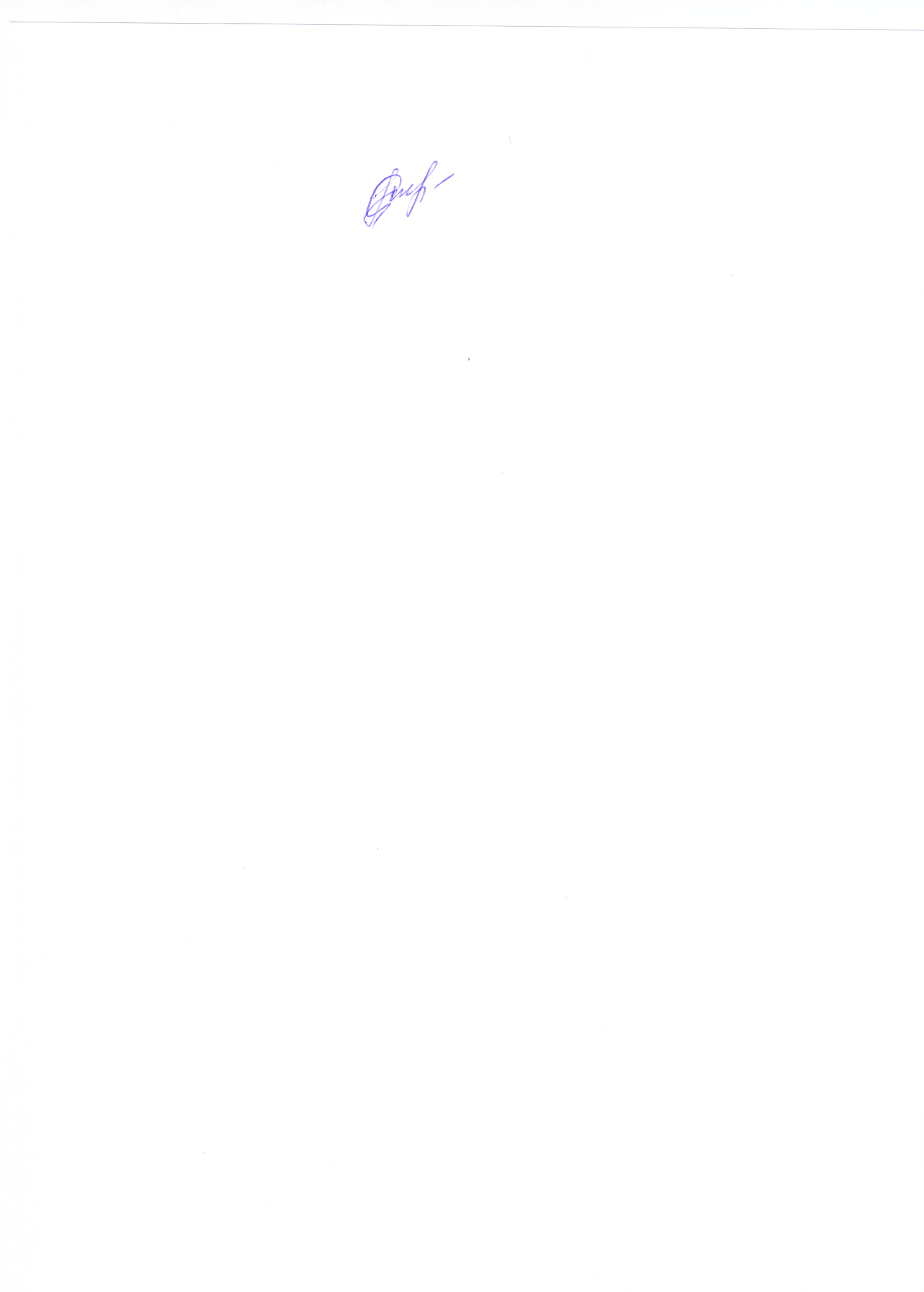 Руководитель РУМО                                           Соломахина Л.И.Координатор  РУМО  			Стребкова Л.В.№ п/пНаименование элементаЭлемент архитектурыСрок исполнения ответственное лицоПланируемый результатОтчет о выполнении1.1.Информационная карта (сайт, социальные сети, группы)1.Информационная карта (сайт, социальные сети, группы)1.Информационная карта (сайт, социальные сети, группы)1.Информационная карта (сайт, социальные сети, группы)1.Информационная карта (сайт, социальные сети, группы)1.1Председатель РУМО (Ф.И.О., должность, контакт)Соломахина Людмила Ивановна, заместитель  директора ОГАПОУ ЯПК 8-920-552-61-84Сайт РУМО создание условий взаимодействия (в том числе – дистанционного) с членами РУМО, адреса, списки1.2.Заместитель председателя (Ф.И.О., должность, контакт)Шкуратова Татьяна Алексеевна, заведующий отделением ОГАПОУ «Старооскольский медицинский колледж»89087840547Сайт РУМО создание условий взаимодействия (в том числе – дистанционного) с членами РУМО, адреса, списки1.3.Координатор РУМО (Ф.И.О., должность, контакт)Стребкова Людмила Владимировна, консультант учебно-методического центра профессионального развития ОАУ «ИРКП»Сайт РУМО создание условий взаимодействия (в том числе – дистанционного) с членами РУМО, адреса, списки1.4.Списочный состав УМО (ссылка на страницу сайта)Сайт РУМО создание условий взаимодействия (в том числе – дистанционного) с членами РУМО, адреса, списки1.5.Списочный состав рабочих, экспертных групп (ссылка на страницу сайта)Сайт РУМО создание условий взаимодействия (в том числе – дистанционного) с членами РУМО, адреса, списки1.6.Основная тема методической работы УМО Совершенствование подготовки кадров по специальностям и рабочим профессиям УГС Клиническая медицина, фармация, сестринское дело, образование и педагогические науки, изобразительное искусство и прикладные виды искусств, история и археология, музыкальное искусство в соответствии с стандартами WorldSkills и передовыми технологиямиПлан-отчет о работе РУМО УГСиП, протоколы1.7.План заседаний РУМО (размещение на сайте)Внедрение бережливых технологий в образовательный процесс ПООМодернизация содержания образования и МТБ в ПОО на основе мастерских по приоритетным группам компетенцийОГАПОУ «Белгородский механико-технологический колледж»ОГАПОУ «Валуйский колледж»10 декабря 2020г.26 марта 2021г.2.2.Работа по взаимодействию с ФУМО, региональными УМО, предприятиями/ организациями2.Работа по взаимодействию с ФУМО, региональными УМО, предприятиями/ организациями2.Работа по взаимодействию с ФУМО, региональными УМО, предприятиями/ организациями2.Работа по взаимодействию с ФУМО, региональными УМО, предприятиями/ организациями2.Работа по взаимодействию с ФУМО, региональными УМО, предприятиями/ организациями2.1.Организация взаимодействия с ФУМО по УГССоглашение с ФУМО2.2.Организация взаимодействия с центром оценки квалификаций, ресурсными центрами, РКЦ WorldSkills области, общественными организациями и другими структурами по вопросам деятельности РУМОЦПДЭ по компетенциям Дошкольное воспитание, Преподавание в младших классахОрганизация Чемпионатов «Молодые профессионалы» Ворлдскиллс Россия по компетенциямДошкольное воспитание, Преподавание в младших классахВ течение годаОГАПОУ «Белгородский педагогический колледж»Соглашение, договоры2.3.Информирование о своей деятельности педагогическую общественностьИнформирование деятельности РУМО посредством созданной  в группе Вайбер сообщества,  официального сайта ОГАПОУ ЯПК, вкладка РУМО УГС «Клиническая медицина….»В течение годаСоломахина Л.И., председатель,Гречихина М.В, секретарьВедение страницы сайта, направление информации в ПОО, размещение информации в группе Вайбер3. 3.Работа по развития профессиональной компетенции педагогов и распространению лучших практик3.Работа по развития профессиональной компетенции педагогов и распространению лучших практик3.Работа по развития профессиональной компетенции педагогов и распространению лучших практик3.Работа по развития профессиональной компетенции педагогов и распространению лучших практик3.Работа по развития профессиональной компетенции педагогов и распространению лучших практик3.1.Организация и проведение областных конференций, семинаров, вебинаров, совещаний, круглых столов для педагогических работников ПОО1.Совещание по разработке конкурсных заданий для регионального этапа «Абилимпикс», октябрь 2020г.2.Совещания  по разработке ФОС регионального этапа Всероссийской олимпиады профмастерства, декабрь 2020г.3.Семинары, круглые столы в рамках деловой  программы регионального чемпионата «Молодые профессионалы» (Белгородская область), февраль 2021г.4.Семинары, круглые столы в рамках деловой  программы регионального этапа Всероссийской олимпиады профессионального мастерства, март-апрель 2021г.5.Проведение областной  научно-практической  конференции  педагогических работников ПОО, входящих в укрупненную группу РУМО, январь 2021г.В течение годаСоломахина Л.И., председатель РУМО,Шкуратова Т.А., зам. председателя РУМО, члены постоянной рабочей группы, РУМОПродукты мероприятий, направленные в ПОО3.2.Организация стажировок преподавателей проф. цикла по специальностям УГС (подача предложений для обучения, подготовка предложений по программам повышения квалификации профессиональной переподготовки по вопросам СПО, организация стажировок)ДПО «Разработка методов проектирования сложноконструктивных и многокомпонентных объектов дизайна». Производственные стажировки:Практика и методика подготовки кадров по специальности «Преподавание в начальных классах» с учетом стандартов Ворлдскилллс Россия по компетенции «Преподавание в младших классах» Практика и методика подготовки кадров по специальности «Дошкольное образование» с учетом стандартов Ворлдскилллс Россия по компетенции «Дошкольное воспитание»Педагогическая стажировка «Ведение профессиональной деятельности с использованием дистанционных технологий»В течение годаОГАПОУ Старооскольский техникум технологий и дизайна»ОГАПОУ «Белгородский педагогический колледж»ОГАПОУ «Старооскольский педагогический колледж»Реестр потребностей педагогов, программы стажировки3.3.Участие в организации ПОО в конкурсах профессионального мастерства по профессиям в т.ч. WorldSkillsОрганизация, проведение и участие в региональном этапе Всероссийской олимпиады профессионального мастерства, участие в деловых программахОрганизация и участие в региональном чемпионате «Молодые профессионалы»Организация и участие в демоэкзаменахОрганизация и проведение региональных олимпиад по направлениям УГСФевраль-мартЧлены РУМОПОО - площадки по компетенциям WorldSkills, ПООЧлены РУМОВ течение учебного года ФОС регионального этапа Всероссийской олимпиады профмастерстваЗадания по компетенциям WorldSkills, результаты чемпионатаРезультаты ДЭ, ГИАЗадания для региональных олимпиад3.4.Экспертиза учебно-методического обеспечения ОПОП, методических материалов педагогических работников, педагогического опыта и др.Организация и проведение экспертизы методических материалов педагогических работников, педагогического опыта на основе заявленийВ течение учебного годачлены РУМО, члены рабочих группРецензии, протоколы3.5.Экспертиза открытых уроков (видео уроков), мастер-классовОрганизация и проведение экспертизы открытых уроков, видеоуроков на основе заявлений от преподавателей в течение учебного годаВ течение учебного годаСоломахина Л.И., председатель РУМО, члены рабочих группЛисты экспертной оценки открытых учебных занятий3.6.Разработка методических материалов, проектов, оценочных средств  и др.Участие в разработке ФОС для регионального этапа Всероссийской олимпиады обучающихся по УГС: 31.00.00 Клиническая медицина31.02.05 Стоматология ортопедическая31.02.06 Стоматология профилактическая 33.00.00 Фармация33.02.01 Фармация 34.00.00 Сестринское дело34.02.01 Сестринское дело 54.00.00 Изобразительное и прикладные виды искусств54.02.01 Дизайн (отраслям)54.02.02 Декоративно-прикладное искусство и народные промыслы (по видам)54.02.03 Художественное оформление изделий текстильной и лёгкой промышленности 44.00.00 Образование и педагогические науки44.02.01 Дошкольное образование44.02.02 Преподавание в начальных классахОрганизация работы по разработке методических материалов, проектов (в том числе бережливых), оценочных средств В соответствии с графиком проведения мероприятийЧлены РУМОВ течение учебного года  члены рабочих группРеестр методических материалов3.7. Организация работы по аудиту УМК ОПОП по специальности Организация работы по аудиту УМК ОПОП по специальностям:31.02.01 Лечебное дело31.02.02 Акушерское дело31.02.03 Лабораторная диагностика31.02.05 Стоматология ортопедическая33.02.01 Фармация34.02.01 Сестринское дело39.02.01 Социальная работа44.02.01 Дошкольное образование44.02.02 Преподавание в начальных классах44.02.03 Педагогика дополнительного образования44.02.04 Специальное дошкольное образование44.02.05 Коррекционная педагогика в начальном образовании44.02.06 Профессиональное обучение (по отраслям)46.02.01 Документационное обеспечение управления и архивоведение53.02.01 Музыкальное образование54.02.01 Дизайн (по отраслям)54.02.06  Изобразительное искусство и черчениеВ течение учебного года Соломахина Л.И., председатель РУМО,Шкуратова Т.А., зам. председателя РУМО, члены рабочих группСправка, направление информации в ПОО3.8.Организация наставничества между сотрудниками ПОООрганизация формы наставничества «педагог-педагог» внутри РУМОВ течение учебного годаПОО члены РУМОБанк наставниковБанк наставляемых Планы3.9.Создание банка единых учебно-методических комплексов сквозных дисциплин ОПОП специальностей по УГС, лучших педагогических практикБанк единых учебно-методических комплексовВ течение учебного годаПОО члены РУМОТрансляция лучших практик, реестры материалов3.10.Консультирование педагогов, в том числе индивидуальные консультации (график взаимодействия, посредством групп, сайта и др.)Организаци консультаций педагогов по проведению экспертизы открытых Занятий, индивидуальные консультации по применению инновационных образовательных технологий в режиме онлайнСоздание группы РУМО в Вайбер.В течение учебного года ПОО члены РУМОГрафик взаимодействия44.Работа  по совершенствованию образовательного процесса4.Работа  по совершенствованию образовательного процесса4.Работа  по совершенствованию образовательного процесса4.Работа  по совершенствованию образовательного процесса4.Работа  по совершенствованию образовательного процесса4.1.Участие во всероссийских и/или организация регионального этапа олимпиад профессионального мастерстваУчастие в организации регионального этапа Всероссийской олимпиады профмастерства по УГС специальностей СПО, организация деловых программ, профориентационной работы44.00.00 Образование и педагогические науки44.02.01 Дошкольное образование44.02.02 Преподавание в начальных классах31.00.00 Клиническая медицина31.02.05 Стоматология ортопедическая31.02.06 Стоматология профилактическая34.00.00 Сестринское дело34.02.01 Сестринское дело54.00.00 Изобразительное и прикладные виды искусств54.02.01 Дизайн (отраслям)54.02.02 Декоративно-прикладное искусство и народные промыслы (по видам)54.02.03 Художественное оформление изделий текстильной и лёгкой промышленностиВ соответствии с графиком проведения мероприятийЧлены РУМОПрограммы проведения, ФОС4.2.Участие в разработке регионального и локального нормативно-правового обеспечения ПООПо необходимостиВ течение годаСоломахина Л.И., председатель РУМО,Шкуратова Т.А., зам. председателя РУМО, члены РУМОНаправление в ПОО4.3.Внедрение в программы ГИА, экзаменов квалификационных по профессиональным модулям элементов конкурсных заданий WorldSkills «Молодые профессионалы»;44.00.00 Образование и педагогические науки44.02.01 Дошкольное образование44.02.02 Преподавание в начальных классах34.00.00 Сестринское дело34.02.01 Сестринское делоВ соответствии с графиком проведения мероприятийОГАПОУ «Алексеевский колледж»ОГАПОУ «Белгородский педагогический колледж»ОГАПОУ «Старооскольский педагогический колледж»ОГАПОУ «Яковлевский педагогический колледж»ОГАПОУ «Валуйский колледж» ОГАПОУ «Старооскольский медицинский колледж» Результаты независимой оценки. демэкзамена, ГИА